（本ラベルを封筒の裏に添付し簡易書留にてご送付ください）希望受講月月希望月希望相談支援従事者初任者研修を修了している場合は右欄に☑相談支援従事者初任者研修を修了している場合は右欄に☑相談支援従事者初任者研修を修了している場合は右欄に☑□あり□あり□なし氏  名性  別性  別性  別□男□男□女法人名所属事業所名所属事業所名所属事業所名所属事業所所在地〒〒〒〒〒〒〒電話番号電話番号電話番号所属事業所所在地〒〒〒〒〒〒〒修了証希望研修を以下に☑してください修了証希望研修を以下に☑してください修了証希望研修を以下に☑してください修了証希望研修を以下に☑してください修了証希望研修を以下に☑してください修了証希望研修を以下に☑してください修了証希望研修を以下に☑してください修了証希望研修を以下に☑してください修了証希望研修を以下に☑してください修了証希望研修を以下に☑してください修了証希望研修を以下に☑してください号修　了　内　容修　了　内　容修　了　内　容修　了　内　容修　了　内　容修　了　内　容修　了　内　容項　　目項　　目項　　目1‣サービス管理責任者‣サービス管理責任者‣サービス管理責任者‣サービス管理責任者‣サービス管理責任者‣サービス管理責任者‣サービス管理責任者□□□2‣児童発達支援管理責任者‣児童発達支援管理責任者‣児童発達支援管理責任者‣児童発達支援管理責任者‣児童発達支援管理責任者‣児童発達支援管理責任者‣児童発達支援管理責任者□□□号受講要件を以下に☑してください受講要件を以下に☑してください受講要件を以下に☑してください受講要件を以下に☑してください受講要件を以下に☑してください受講要件を以下に☑してください受講要件を以下に☑してください項　　目項　　目項　　目1‣基礎研修修了後、2 年以上の実務経験で申し込む場合‣基礎研修修了後、2 年以上の実務経験で申し込む場合‣基礎研修修了後、2 年以上の実務経験で申し込む場合‣基礎研修修了後、2 年以上の実務経験で申し込む場合‣基礎研修修了後、2 年以上の実務経験で申し込む場合‣基礎研修修了後、2 年以上の実務経験で申し込む場合‣基礎研修修了後、2 年以上の実務経験で申し込む場合□□□1-1‣推薦書・実務経験証明書‣推薦書・実務経験証明書‣推薦書・実務経験証明書‣推薦書・実務経験証明書‣推薦書・実務経験証明書‣推薦書・実務経験証明書‣推薦書・実務経験証明書□□□1-2‣基礎研修　修了書の写し‣基礎研修　修了書の写し‣基礎研修　修了書の写し‣基礎研修　修了書の写し‣基礎研修　修了書の写し‣基礎研修　修了書の写し‣基礎研修　修了書の写し□□□2‣基礎研修修了後、実務経験 6 カ月短縮で申し込む場合‣基礎研修修了後、実務経験 6 カ月短縮で申し込む場合‣基礎研修修了後、実務経験 6 カ月短縮で申し込む場合‣基礎研修修了後、実務経験 6 カ月短縮で申し込む場合‣基礎研修修了後、実務経験 6 カ月短縮で申し込む場合‣基礎研修修了後、実務経験 6 カ月短縮で申し込む場合‣基礎研修修了後、実務経験 6 カ月短縮で申し込む場合□□□2-1‣推薦書・実務経験証明書‣推薦書・実務経験証明書‣推薦書・実務経験証明書‣推薦書・実務経験証明書‣推薦書・実務経験証明書‣推薦書・実務経験証明書‣推薦書・実務経験証明書□□□2-2‣基礎研修　修了書の写し‣基礎研修　修了書の写し‣基礎研修　修了書の写し‣基礎研修　修了書の写し‣基礎研修　修了書の写し‣基礎研修　修了書の写し‣基礎研修　修了書の写し□□□2-3‣資格証明書の写し‣資格証明書の写し‣資格証明書の写し‣資格証明書の写し‣資格証明書の写し‣資格証明書の写し‣資格証明書の写し□□□2-4‣指定権者に届け出（変更届書など）の写し※OJT短縮の場合は必須‣指定権者に届け出（変更届書など）の写し※OJT短縮の場合は必須‣指定権者に届け出（変更届書など）の写し※OJT短縮の場合は必須‣指定権者に届け出（変更届書など）の写し※OJT短縮の場合は必須‣指定権者に届け出（変更届書など）の写し※OJT短縮の場合は必須‣指定権者に届け出（変更届書など）の写し※OJT短縮の場合は必須‣指定権者に届け出（変更届書など）の写し※OJT短縮の場合は必須□□□教育機関審査確認欄（受講生記載不要）書類不備推薦書不備推薦書不備実務経験証明不備実務経験証明不備基礎研修修了書資格証写し不備指定権者の届け出不備指定権者の届け出不備受講可能受講可能教育機関審査確認欄（受講生記載不要）□□□□□□□□実践研修 東北福祉カレッジ申請様式ラベル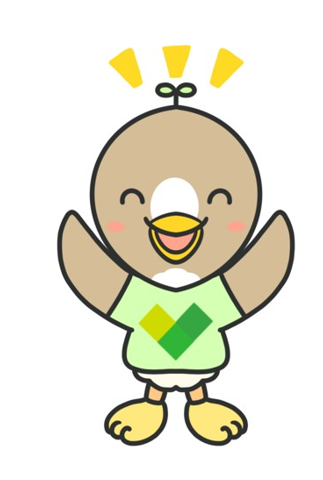 実践研修 東北福祉カレッジ申請様式ラベル実践研修 東北福祉カレッジ申請様式ラベル実践研修 東北福祉カレッジ申請様式ラベル実践研修 東北福祉カレッジ申請様式ラベル実践研修 東北福祉カレッジ申請様式ラベル実践研修 東北福祉カレッジ申請様式ラベル実践研修 東北福祉カレッジ申請様式ラベル実践研修 東北福祉カレッジ申請様式ラベル実践研修 東北福祉カレッジ申請様式ラベル実践研修 東北福祉カレッジ申請様式ラベル実践研修 東北福祉カレッジ申請様式ラベル留意事項：受講者一人ごとに本申請ラベルを作成し簡易書留にて郵送ください。留意事項：受講者一人ごとに本申請ラベルを作成し簡易書留にて郵送ください。留意事項：受講者一人ごとに本申請ラベルを作成し簡易書留にて郵送ください。留意事項：受講者一人ごとに本申請ラベルを作成し簡易書留にて郵送ください。留意事項：受講者一人ごとに本申請ラベルを作成し簡易書留にて郵送ください。留意事項：受講者一人ごとに本申請ラベルを作成し簡易書留にて郵送ください。留意事項：受講者一人ごとに本申請ラベルを作成し簡易書留にて郵送ください。留意事項：受講者一人ごとに本申請ラベルを作成し簡易書留にて郵送ください。留意事項：受講者一人ごとに本申請ラベルを作成し簡易書留にて郵送ください。留意事項：受講者一人ごとに本申請ラベルを作成し簡易書留にて郵送ください。留意事項：受講者一人ごとに本申請ラベルを作成し簡易書留にて郵送ください。留意事項：受講者一人ごとに本申請ラベルを作成し簡易書留にて郵送ください。